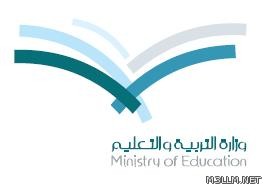 ـــــــــــــــــــــــــــــــــــــــــــــــــــــــــــــــــــــــــــــــــــــــــــــــــــــــــــــــــــــــــــــــــــــــــــــــــــالمهارة ( بيان معنى التيمــم وصفتــه )س1) ارسمي دائرة حول الإجابة الصحيحة :   التيمــم هــــو :مسح الوجه والكفين بالتراب الطهور . غسل الوجه والكفين بالماء الطهور . ======================================المهارة ( بيان مكانة الصلاة وحكمها )س2) أكملي الفراغات التالية : الصلاة هي الركن .............................. من أركان الإسلام الخمسة .ب- حكم أداء الصلاة ............................... على كل مسلم ومسلمة .======================================المهارة ( ذكر شروط الصلاة )س3) صلي بين الكلمات التالية :          ======================================